التصحيح الرسمي لموضوع الفلسفة شعبة لغات أجنبية بكالوريا 2011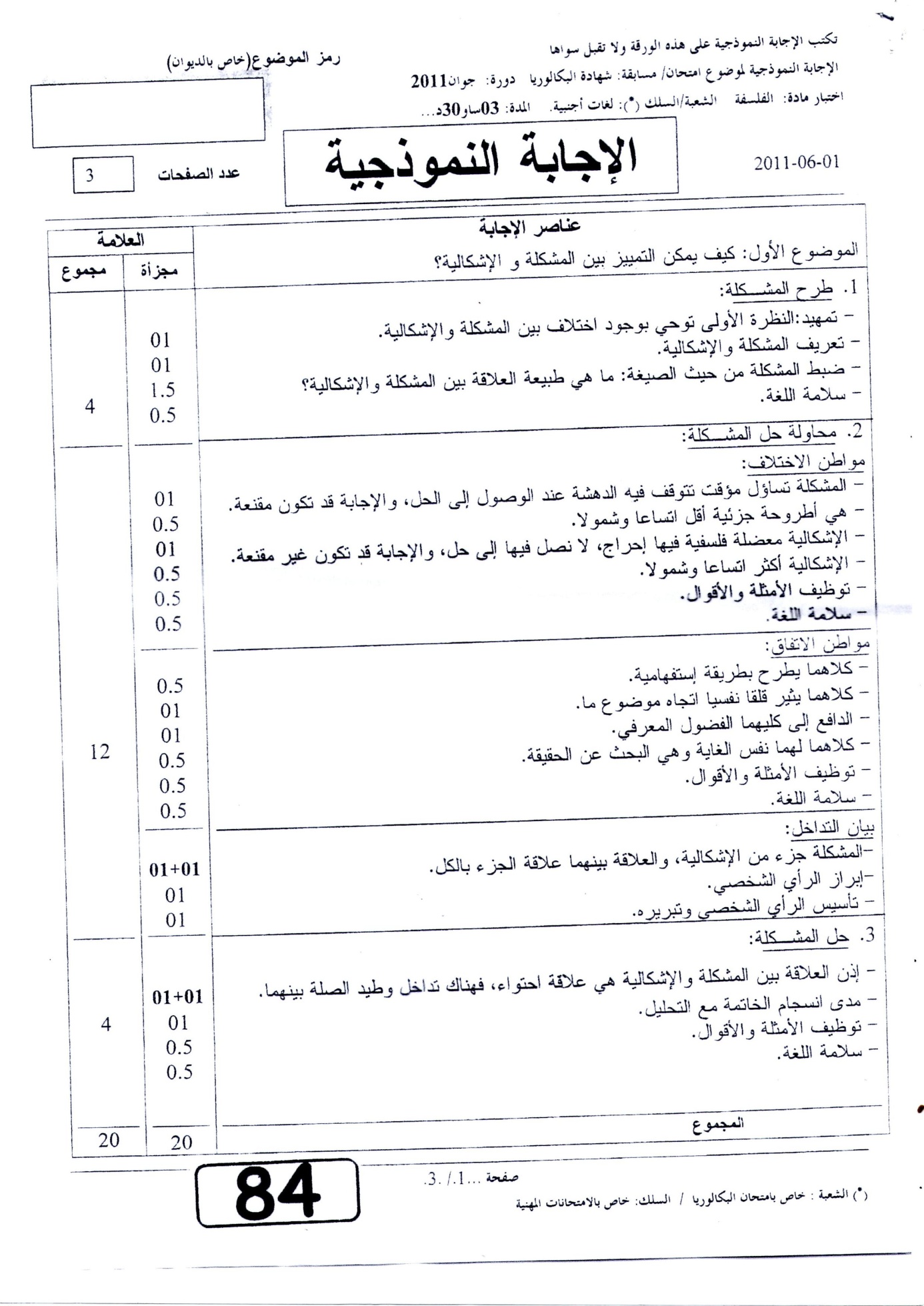 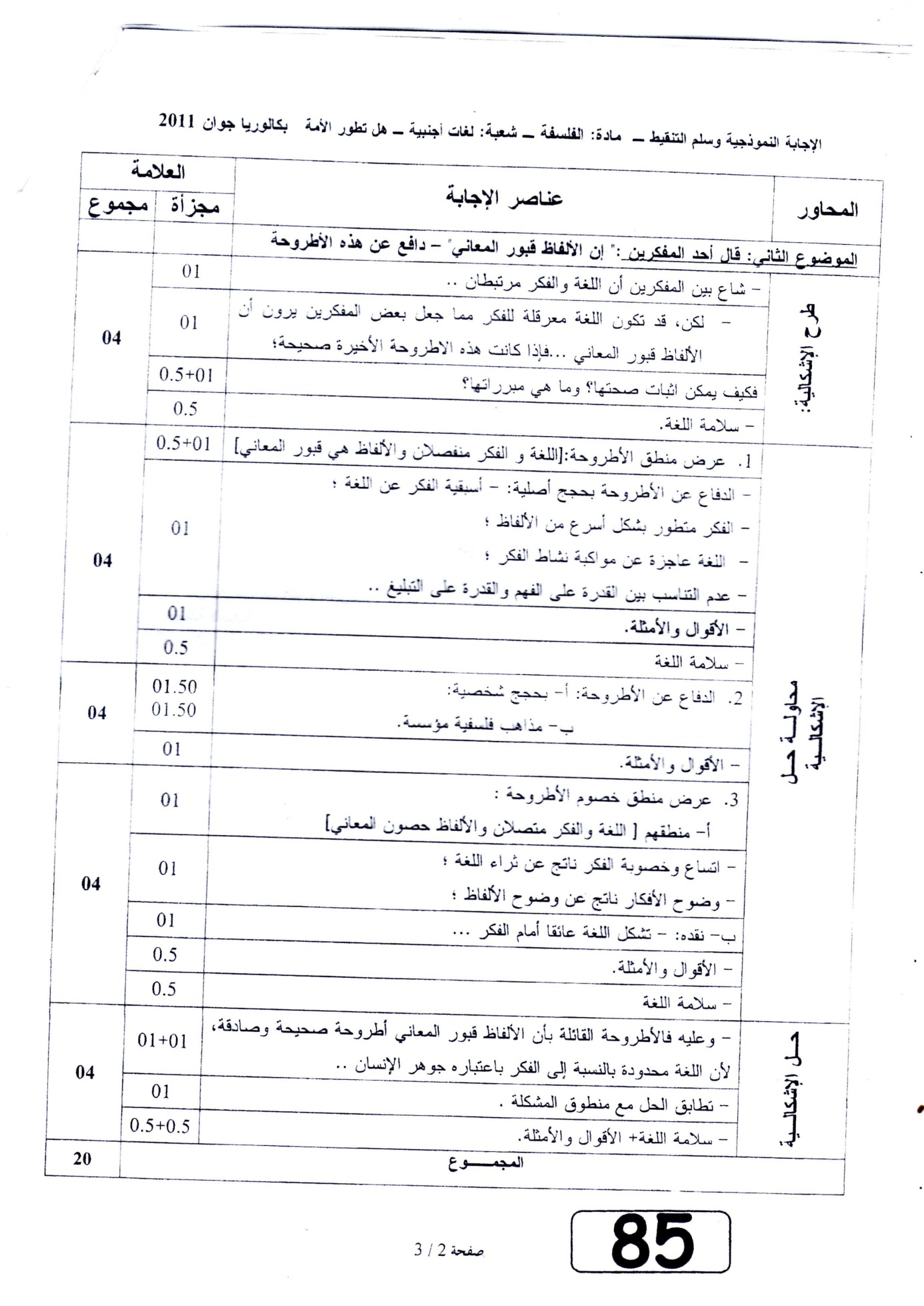 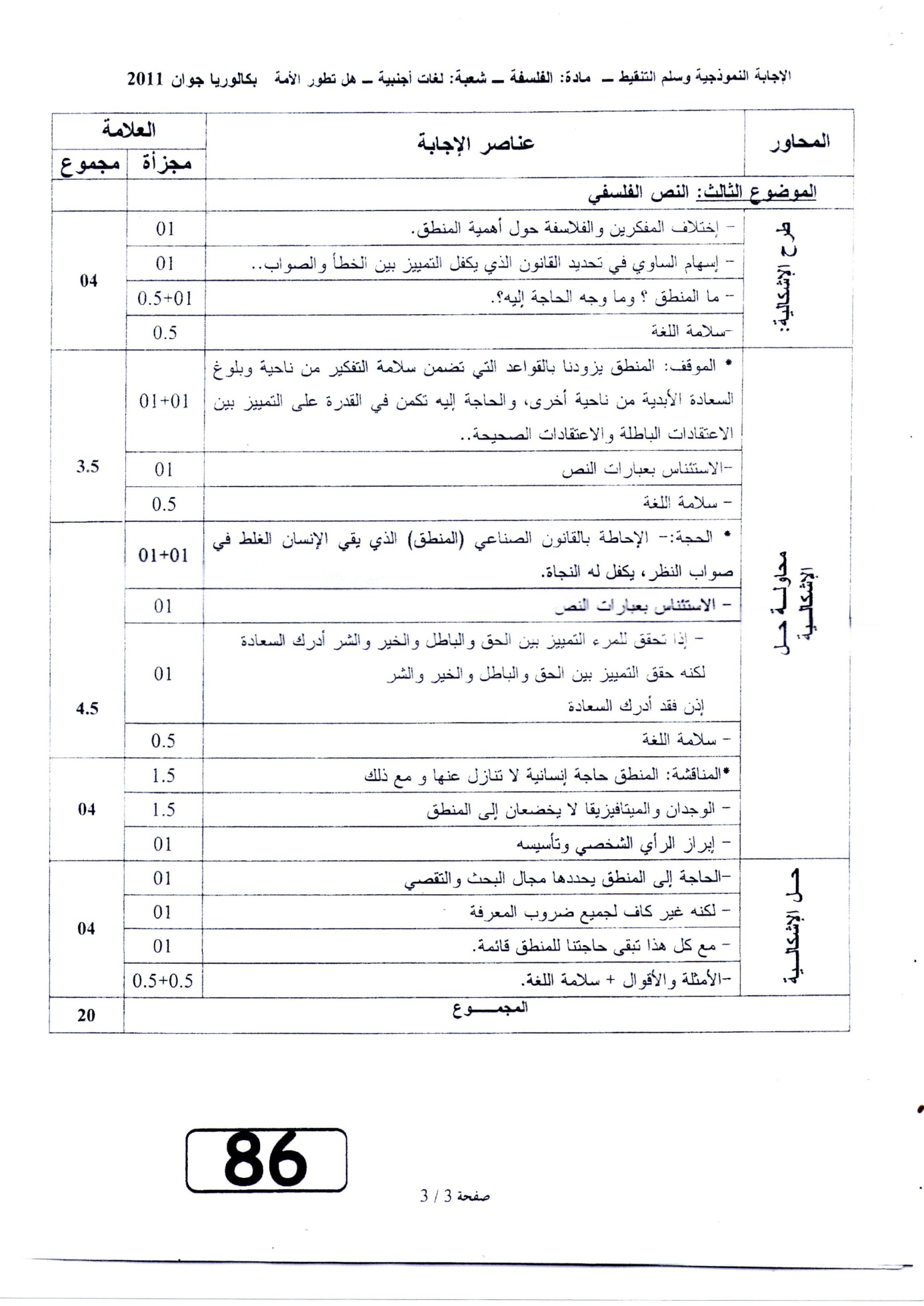 